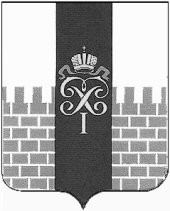 МУНИЦИПАЛЬНЫЙ СОВЕТМУНИЦИПАЛЬНОГО ОБРАЗОВАНИЯ ГОРОД ПЕТЕРГОФРЕШЕНИЕ10 марта 2022года                                                                                                               № 3О внесении изменений в решение МС МО г. Петергоф от 25.06.2020 г. № 24 «Об утверждении Положения об осуществлении работ в сфере озеленения на территории муниципального образования город Петергоф» с изменениями, внесёнными решением МС МО г. Петергоф от 20.05.2021 г. № 15В целях приведения решения МС МО г. Петергоф от 25.06.2020 г. № 24 «Об утверждении Положения об осуществлении работ в сфере озеленения на территории муниципального образования город Петергоф» с изменениями, внесёнными решением МС МО г. Петергоф от 20.05.2021 г. № 15 в соответствие с действующим законодательством Муниципальный Совет муниципального образования город ПетергофРЕШИЛ:Внести в решение МС МО г. Петергоф от 25.06.2020 г. № 24 «Об утверждении Положения об осуществлении работ в сфере озеленения на территории муниципального образования город Петергоф» с изменениями, внесёнными решением МС МО г. Петергоф от 20.05.2021 г. № 15, следующие изменения:1.1. В наименовании решения МС МО г. Петергоф от 25.06.2020 г. № 24 «Об утверждении Положения об осуществлении работ в сфере озеленения на территории муниципального образования город Петергоф» с изменениями, внесёнными решением МС МО г. Петергоф от 20.05.2021 г. № 15 слова «на территории муниципального образования город Петергоф» заменить словами «на территории внутригородского муниципального образования города федерального значения Санкт-Петербурга город Петергоф»;1.2. В пункте 1 решения МС МО г. Петергоф от 25.06.2020 г. № 24 «Об утверждении Положения об осуществлении работ в сфере озеленения на территории муниципального образования город Петергоф» с изменениями, внесёнными решением МС МО г. Петергоф от 20.05.2021 г. № 15 слова «на территории муниципального образования город Петергоф» заменить словами «на территории внутригородского муниципального образования города федерального значения Санкт-Петербурга город Петергоф»;1.3. В Положении об осуществлении работ в сфере озеленения на территории муниципального образования город Петергоф:1.3.1. В наименовании Положения слова «на территории муниципального образования город Петергоф» заменить словами «на территории внутригородского муниципального образования города федерального значения Санкт-Петербурга город Петергоф»;1.3.2. Абзац первый пункта 1.1. Положения изложить в следующей редакции: «Настоящее Положение в соответствии со статьей 10 закона Санкт-Петербурга от 23.09.2009 N 420-79 «Об организации местного самоуправления в Санкт-Петербурге», Уставом внутригородского муниципального образования города федерального значения Санкт-Петербурга город Петергоф  (далее – Устав МО г. Петергоф) определяет правовые и организационные основы реализации за счет средств местного бюджета вопроса местного значения по осуществлению работ в сфере озеленения на территории внутригородского муниципального образования города федерального значения Санкт-Петербурга город Петергоф (далее- вопроса местного значения по осуществлению работ в сфере озеленения территории МО г. Петергоф), включающее:»;1.3.3. В абзаце третьем пункта 1.1. Положения слова «(включая расположенных на них элементов благоустройства)» заменить словами «(включая содержание расположенных на них элементов благоустройства)».Настоящее решение вступает в силу со дня опубликования.Контроль за исполнением настоящего решения возложить на председателя постоянного комитета Муниципального Совета МО г. Петергоф по городскому хозяйству, предпринимательству и потребительскому рынку Герасимову О.А.Глава муниципального образования город Петергоф, исполняющий полномочия председателя Муниципального Совета                                                                                        А.В. Шифман 